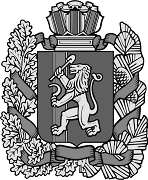         07.04. 2023                                            д.Успенка                                  № 16О создании патрульно-маневренной  группы на территории Успенского сельсоветаВ целях обеспечения защиты населенных пунктов от перехода на них природных пожаров и реализации комплекса превентивных мероприятий, направленных на предупреждение и ликвидацию чрезвычайных ситуаций, связанных с природными пожарами в пожароопасный сезон 2023 года ПОСТАНОВЛЯЮ:   1.Создать патрульно-маневренную группу, организовать её работу по своевременному реагированию для локализации и тушению природных пожаров и недопущения перехода природных пожаров на населенные пункты в соответствии с порядком (приложение 1).   2.Постановление от 24.03.2017 № 13 «О создании патрульно-маневренной группы на территории Успенского сельсовета» считать утратившим силу.   3.Утвердить состав патрульно-маневренной группы. (приложение 1)   4.Контроль за исполнением постановления оставляю за собой.   5.Постановление вступает в силу со дня подписания.Глава Успенского сельсовета                                                 И.И.Азарова                                                                                  Приложение № 1к постановлению                                                                                                                                      от 07.04.2023 № 16ПОРЯДОКорганизации и работы патрульно-маневренной группыУспенского сельсовета    1.  Порядок разработан в целях повышения эффективности работы органов местного самоуправления по ликвидации очагов природных пожаров на землях поселений, представляющих опасность перехода природных пожаров на населенные пункты.     2. Патрульно-маневренная группа- сводная группировка сил и средств муниципального образования, созданная в установленном порядке для выполнения обязанностей в пожароопасный период на территории сельсовета ответственности для тушения очагов природных пожаров и ликвидации угрозы перехода природных пожаров на населенные пункты, объекты экономики и лесной фонд.    3. Патрульно-маневренные группы создаются в населенном пункте численностью не менее 4 человек из числа специалистов сельсоветов, старост населенных пунктов, представителей организаций, членов общественных объединений, местного населения (волонтеры).    Состав: Азарова И.И Азаров С.В. Журов А.П. Фомин Г.Н.   4. Основными задачами маневренной группы являются:      принятие мер для ликвидации очагов природных пожаров создающих    угрозу населенным пунктам;      передача информации в МКУ «Центр информационных систем» (т.31-690, 31-030) Ирбейского района.     5. Маневренная группа оснащается средствами и оборудованием для тушения природных пожаров.     6. Маневренная группа реагирует по решению Главы сельсовета (либо в случае его отсутствия - заместителя председателя КЧС и ОПБ), в обязательном порядке при поступлении информации о возникновения угрозы перехода природного пожара на населенный пункт.    7. По результатам работы по ликвидации горения начальник маневренной группы проводит анализ реагирования, материалы направляет в МКУ «Центр информационных систем» Ирбейского района.Администрация                    Успенского сельсовета Ирбейского районаПОСТАНОВЛЕНИЕ